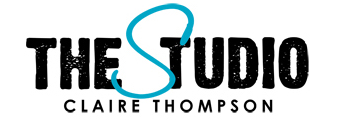 Policy for The Studio - CT Video and Social Media posting Videos will be analysed by one of the The Studio – CT submitted via email, we will endeavour to get comments back to you within 24 hours, however depending on time parameters this may vary. Comments shared are for the solo use of the client and submitter and are recommendation. A client can only submit two videos per 24-hour time period A single point of contact and communication per video Clients video at their own risk and are responsible for their own well-being and safety Anyone may use this service but an adult (over 18) must email and register the first video, and adult/guardian permission should always be sought before using this service Video duration to not exceed two minutes Content must be of a dance/dance fitness nature and not distasteful or unsuitable Comment and team replies are not to be shared or abused. Non personal messagingThe Studio - CT operates from the UK and in bound by UK Law in its storage, communication and conduct through the full process of this service. The Studio - CT reserves the right to remove without notice any material that is unsuitable, abusive, offensive, infringes copyright, or may be detrimental to The Studio - CT and/or its clients and followers. Those that post unsuitable material may be prohibited from creating further posts. 